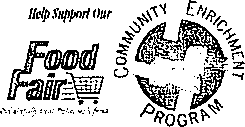 Building a belter community togetherCommunity Enrichment ProgramMember Signup SheetNameNameNameAddressCitv StateZipPhone NumberEmail AddressOrganization    HuntingtonScottish Rite FoundationCard Number (office use onlv)